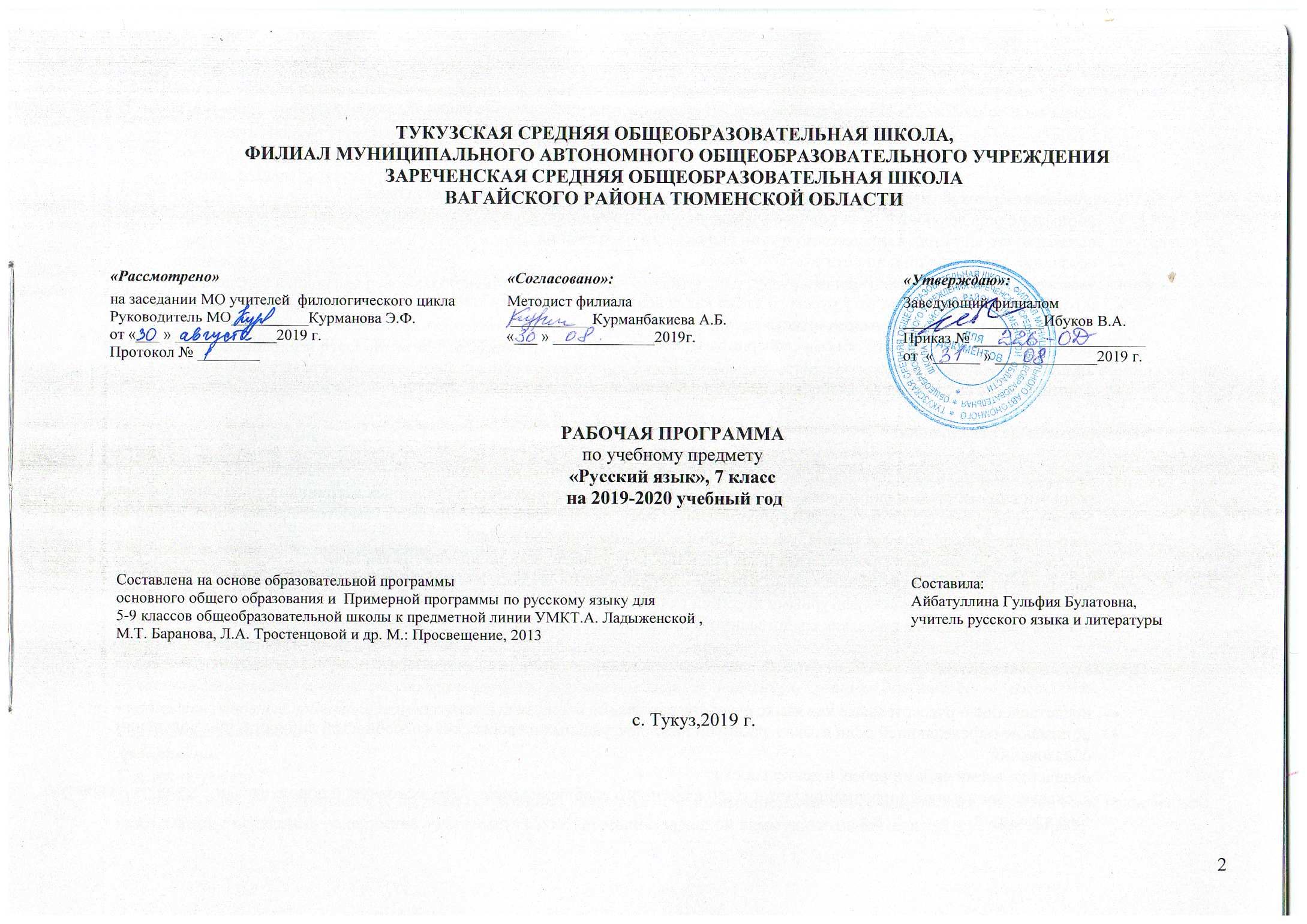 1. Планируемые результаты освоения учебного предмета «Русский язык»   Личностные результаты:понимание русского языка как одной из национально-культурных ценностей русского народа;понимание определяющей роли родного языка в развитии интеллектуальных, творческих способностей и моральных качеств личности, его значения в процессе получения школьного образования;осознание эстетической ценности русского языка;уважительное отношение к родному языку;потребность сохранить чистоту русского языка как явления национальной культуры;стремление к речевому самосовершенствованию;формирование достаточного объема словарного запаса и усвоенных грамматических средств для выражения мыслей и чувств в процессе речевого общения;формирование способности самооценки на основе наблюдения за собственной речью.Метапредметные результаты:овладение всеми видами речевой деятельности (адекватное понимание информации устного и письменного сообщения; овладение разными видами чтения; формирование способности извлекать информацию из различных источников; овладение приемами отбора и систематизации материала на определенную тему; формирование умения вести самостоятельный поиск информации);применение приобретенных знаний, умений и навыков в повседневной жизни;способность использовать родной язык и как средство получения знаний по другим предметам;коммуникативно-целесообразное взаимодействие с окружающими людьми в процессе речевого общения;знакомство с национально-культурными нормами речевого этикета;использование родного языка как средства получения знаний по другим учебным предметам и продолжения образования.Предметные результаты:представление о русском языке как языке русского народа;понимание определяющей роли языка в развитии интеллектуальных и творческих способностей личности, при получении образования;овладение всеми видами речевой деятельности:адекватное понимание информации устного и письменного сообщения (цель, тему основную и дополнительную, явную и скрытую информацию);чтение текстов разных стилей и жанров; владение разными видами чтения (изучающим, ознакомительным, просмотровым);извлечение информации из различных источников, включая средства массовой информации; свободное пользование лингвистическими словарями, справочной литературой;воспроизведение текста с заданной степенью свернутости (план, пересказ, изложение);умение создавать тексты различных стилей и жанров (отзыв, письмо, расписку, заявление);овладение различными видами монолога (повествование, описание, рассуждение) и диалога (побуждение к действию, обмен мнениями, установление и регулирование межличностных отношений);умение излагать свои мысли в устной и письменной форме, соблюдать нормы построения текста (логичность, последовательность, связность, соответствие теме и др.);соблюдение в практике речевого общения основные произносительные, лексические, грамматические нормы современного русского литературного языка;соблюдение в практике письма основных правил орфографии и пунктуации, изученных в 7 классе;соблюдение норм русского речевого этикета;увеличение словарного запаса; расширение круга используемых грамматических средств; развитие способностей к самооценке на основе наблюдения за собственной речью;Речь и речевое общениеУченик научится:• использовать различные виды монолога (повествование, описание, рассуждение; сочетание разных видов монолога) в различных ситуациях общения;• использовать различные виды диалога в ситуациях формального и неформального, межличностного и межкультурного общения;• соблюдать нормы речевого поведения в типичных ситуациях общения;• оценивать образцы устной монологической и диалогической речи с точки зрения соответствия ситуации речевого общения, достижения коммуникативных целей речевого взаимодействия, уместности использованных языковых средств;• предупреждать коммуникативные неудачи в процессе речевого общения.Ученик получит возможность научиться:• выступать перед аудиторией с небольшим докладом; публично представлять проект, реферат; публично защищать свою позицию;• участвовать в коллективном обсуждении проблем, аргументировать собственную позицию, доказывать её, убеждать;• понимать основные причины коммуникативных неудач и объяснять их.Речевая деятельностьАудированиеУченик научится:• различным видам аудирования (с полным пониманием аудиотекста, с пониманием основного содержания, с выборочным извлечением информации); передавать содержание аудиотекста в соответствии с заданной коммуникативной задачей в устной форме;• понимать и формулировать в устной форме тему, коммуникативную задачу, основную мысль, логику изложения учебно-научного, публицистического, официально-делового, художественного аудиотекстов, распознавать в них основную и дополнительную информацию, комментировать её в устной форме;• передавать содержание учебно-научного, публицистического, официально-делового, художественного аудиотекстов в форме плана, тезисов, ученического изложения (подробного, выборочного, сжатого).Ученик получит возможность научиться:• понимать явную и скрытую (подтекстовую) информацию публицистического текста (в том числе в СМИ), анализировать и комментировать её в устной форме.ЧтениеУченик научится:• понимать содержание прочитанных учебно-научных, публицистических (информационных и аналитических, художественно-публицистических жанров), художественных текстов и воспроизводить их в устной форме в соответствии с ситуацией общения, а также в форме ученического изложения (подробного, выборочного, сжатого), в форме плана, тезисов (в устной и письменной форме);• использовать практические умения ознакомительного, изучающего, просмотрового способов (видов) чтения в соответствии с поставленной коммуникативной задачей;• передавать схематически представленную информацию в виде связного текста;• использовать приёмы работы с учебной книгой, справочниками и другими информационными источниками, включая СМИ и ресурсы Интернета;• отбирать и систематизировать материал на определённую тему, анализировать отобранную информацию и интерпретировать её в соответствии с поставленной коммуникативной задачей.Ученик получит возможность научиться:• понимать, анализировать, оценивать явную и скрытую (подтекстовую) информацию в прочитанных текстах разной функционально-стилевой и жанровой принадлежности;• извлекать информацию по заданной проблеме (включая противоположные точки зрения на её решение) из различных источников (учебно-научных текстов, текстов СМИ, в том числе представленных в электронном виде на различных информационных носителях, официально-деловых текстов), высказывать собственную точку зрения на решение проблемы.ГоворениеУченик научится:• создавать устные монологические и диалогические высказывания (в том числе оценочного характера) на актуальные социально-культурные, нравственно-этические, бытовые, учебные темы (в том числе лингвистические, а также темы, связанные с содержанием других изучаемых учебных предметов) разной коммуникативной направленности в соответствии с целями и ситуацией общения (сообщение, небольшой доклад в ситуации учебно-научного общения, бытовой рассказ о событии, история, участие в беседе, споре);• обсуждать и чётко формулировать цели, план совместной групповой учебной деятельности, распределение частей работы;• извлекать из различных источников, систематизировать и анализировать материал на определённую тему и передавать его в устной форме с учётом заданных условий общения;• соблюдать в практике устного речевого общения основные орфоэпические, лексические, грамматические нормы современного русского литературного языка; стилистически корректно использовать лексику и фразеологию, правила речевого этикета.Ученик получит возможность научиться:• создавать устные монологические и диалогические высказывания различных типов и жанров в учебно-научной (на материале изучаемых учебных дисциплин), социально-культурной и деловой сферах общения;• выступать перед аудиторией с докладом; публично защищать проект, реферат;• участвовать в дискуссии на учебно-научные темы, соблюдая нормы учебно-научного общения;• анализировать и оценивать речевые высказывания с точки зрения их успешности в достижении прогнозируемого результата.ПисьмоУченик научится:• создавать письменные монологические высказывания разной коммуникативной направленности с учётом целей и ситуации общения (ученическое сочинение на социально- культурные, нравственно-этические, бытовые и учебные темы, рассказ о событии, тезисы, неофициальное письмо, отзыв, расписка, доверенность, заявление);• излагать содержание прослушанного или прочитанного текста (подробно, сжато, выборочно) в форме ученического изложения, а также тезисов, плана;• соблюдать в практике письма основные лексические, грамматические, орфографические и пунктуационные нормы современного русского литературного языка; стилистически корректно использовать лексику и фразеологию.Ученик получит возможность научиться:• писать рецензии, рефераты;• составлять аннотации, тезисы выступления, конспекты;• писать резюме, деловые письма, объявления с учётом внеязыковых требований, предъявляемых к ним, и в соответствии со спецификой употребления языковых средств.ТекстУченик научится:• анализировать и характеризовать тексты различных типов речи, стилей, жанров с точки зрения смыслового содержания и структуры, а также требований, предъявляемых к тексту как речевому произведению;• осуществлять информационную переработку текста, передавая его содержание в виде плана (простого, сложного), тезисов, схемы, таблицы и т. п.;• создавать и редактировать собственные тексты различных типов речи, стилей, жанров с учётом требований к построению связного текста.Ученик получит возможность научиться:• создавать в устной и письменной форме учебно-научные тексты (аннотация, рецензия, реферат, тезисы, конспект, участие в беседе, дискуссии), официально-деловые тексты (резюме, деловое письмо, объявление) с учётом внеязыковых требований, предъявляемых к ним, и всоответствии со спецификой употребления в них языковых средств.Функциональные разновидности языкаУченик научится:• владеть практическими умениями различать тексты разговорного характера, научные, публицистические, официально-деловые, тексты художественной литературы (экстралингвистические особенности, лингвистические особенности на уровне употребления лексических средств, типичных синтаксических конструкций);• различать и анализировать тексты разных жанров научного (учебно-научного), публицистического, официально-делового стилей, разговорной речи (отзыв, сообщение, доклад как жанры научного стиля; выступление, статья, интервью, очерк как жанры публицистического стиля; расписка, доверенность, заявление как жанры официально-делового стиля; рассказ, беседа, спор как жанры разговорной речи);• создавать устные и письменные высказывания разных стилей, жанров и типов речи (отзыв, сообщение, доклад как жанры научного стиля; выступление, интервью, репортаж как жанры публицистического стиля; расписка, доверенность, заявление как жанры официально-делового стиля; рассказ, беседа, спор как жанры разговорной речи; тексты повествовательного характера, рассуждение, описание; тексты, сочетающие разные функционально-смысловые типы речи);• оценивать чужие и собственные речевые высказывания разной функциональной направленности с точки зрения соответствия их коммуникативным требованиям и языковой правильности;• исправлять речевые недостатки, редактировать текст;• выступать перед аудиторией сверстников с небольшими информационными сообщениями, сообщением и небольшим докладом на учебно-научную тему.Ученик получит возможность научиться:• различать и анализировать тексты разговорного характера, научные, публицистические, официально-деловые, тексты художественной литературы с точки зрения специфики использования в них лексических, морфологических,синтаксических средств;• создавать тексты различных функциональных стилей и жанров (аннотация, рецензия, реферат, тезисы, конспект как жанры учебно-научного стиля), участвовать в дискуссиях на учебно-научные темы; составлять резюме, деловое письмо, объявление в официально-деловом стиле; готовить выступление, информационную заметку, сочинение-рассуждение в публицистическом стиле; принимать участие в беседах, разговорах, спорах в бытовой сфере общения, соблюдая нормы речевого поведения; создавать бытовые рассказы, истории, писать дружеские письма с учётом внеязыковых требований, предъявляемых к ним, и в соответствии со спецификой употребления языковых средств;• анализировать образцы публичной речи с точки зрения её композиции, аргументации, языкового оформления, достижения поставленных коммуникативных задач;• выступать перед аудиторией сверстников с небольшой протокольно-этикетной, развлекательной, убеждающей речью.Общие сведения о языкеУченик научится:• характеризовать основные социальные функции русского языка в России и мире, место русского языка среди славянских языков, роль старославянского (церковнославянского) языка в развитии русского языка;• определять различия между литературным языком и диалектами, просторечием, профессиональными разновидностями языка, жаргоном и характеризовать эти различия;• оценивать использование основных изобразительных средств языка.Ученик получит возможность научиться:• характеризовать вклад выдающихся лингвистов в развитие русистики.Фонетика и орфоэпия. ГрафикаУченик научится:• проводить фонетический анализ слова;• соблюдать основные орфоэпические правила современного русского литературного языка;• извлекать необходимую информацию из орфоэпических словарей и справочников; использовать её в различных видах деятельности.Ученик получит возможность научиться:• опознавать основные выразительные средства фонетики (звукопись);• выразительно читать прозаические и поэтические тексты;• извлекать необходимую информацию из мультимедийных орфоэпических словарей исправочников; использовать её в различных видах деятельности.Морфемика и словообразованиеУченик научится:• делить слова на морфемы на основе смыслового, грамматического и словообразовательного анализа слова;• различать изученные способы словообразования;• анализировать и самостоятельно составлять словообразовательные пары и словообразовательные цепочки слов;• применять знания и умения по морфемике и словообразованию в практике правописания, а также при проведении грамматического и лексического анализа слов.Ученик получит возможность научиться:• характеризовать словообразовательные цепочки и словообразовательные гнёзда, устанавливая смысловую и структурную связь однокоренных слов;• опознавать основные выразительные средства словообразования в художественной речи и оценивать их;• извлекать необходимую информацию из морфемных, словообразовательных и этимологических словарей и справочников, в том числе мультимедийных;• использовать этимологическую справку для объяснения правописания и лексического значения слова.Лексикология и фразеологияУченик научится:• проводить лексический анализ слова, характеризуя лексическое значение, принадлежность слова к группе однозначных или многозначных слов, указывая прямое и переносное значение слова, принадлежность слова к активной или пассивной лексике, а также указывая сферу употребления и стилистическую окраску слова;• группировать слова по тематическим группам;• подбирать к словам синонимы, антонимы;• опознавать фразеологические обороты;• соблюдать лексические нормы в устных и письменных высказываниях;• использовать лексическую синонимию как средство исправления неоправданного повтора в речи и как средство связи предложений в тексте;• опознавать основные виды тропов, построенных на переносном значении слова (метафора, эпитет, олицетворение);• пользоваться различными видами лексических словарей (толковым словарём, словарём синонимов, антонимов, фразеологическим словарём и др.) и использовать полученную информацию в различных видах деятельности.Ученик получит возможность научиться:• объяснять общие принципы классификации словарного состава русского языка;• аргументировать различие лексического и грамматического значений слова;• опознавать омонимы разных видов;• оценивать собственную и чужую речь с точки зрения точного, уместного и выразительного словоупотребления;• опознавать основные выразительные средства лексики и фразеологии в публицистической и художественной речи и оценивать их; объяснять особенности употребления лексических средств в текстах научного и официально-делового стилей речи;• извлекать необходимую информацию из лексических словарей разного типа (толкового словаря, словарей синонимов, антонимов, устаревших слов, иностранных слов, фразеологического словаря и др.) и справочников, в том числе мультимедийных; использовать эту информацию в различных видах деятельности.МорфологияУченик научится:• опознавать самостоятельные (знаменательные) части речи и их формы; служебные части речи;• анализировать слово с точки зрения его принадлежности к той или иной части речи;• употреблять формы слов различных частей речи в соответствии с нормами современного русского литературного языка;• применять морфологические знания и умения в практике правописания, в различных видах анализа;• распознавать явления грамматической омонимии, существенные для решения орфографических и пунктуационных задач.Ученик получит возможность научиться:• анализировать синонимические средства морфологии;• различать грамматические омонимы;• опознавать основные выразительные средства морфологии в публицистической и художественной речи и оценивать их; объяснять особенности употребления морфологических средств в текстах научного и официально-делового стилей речи;• извлекать необходимую информацию из словарей грамматических трудностей, в том числе мультимедийных; использовать эту информацию в различных видах деятельности.СинтаксисУченик научится:• опознавать основные единицы синтаксиса (словосочетание, предложение) и их виды;• анализировать различные виды словосочетаний и предложений с точки зрения структурной и смысловой организации, функциональной предназначенности;• употреблять синтаксические единицы в соответствии с нормами современного русского литературного языка;• использовать разнообразные синонимические синтаксические конструкции в собственной речевой практике;• применять синтаксические знания и умения в практике правописания, в различных видах анализа.Ученик получит возможность научиться:• анализировать синонимические средства синтаксиса;• опознавать основные выразительные средства синтаксиса в публицистической и художественной речи и оценивать их; объяснять особенности употребления синтаксических конструкций в текстах научного и официально-делового стилей речи;• анализировать особенности употребления синтаксических конструкций с точки зрения их функционально-стилистических качеств, требований выразительности речи.Правописание: орфография и пунктуацияУченик научится:• соблюдать орфографические и пунктуационные нормы в процессе письма (в объёме содержания курса);• объяснять выбор написания в устной форме (рассуждение) и письменной форме (с помощью графических символов);• обнаруживать и исправлять орфографические и пунктуационные ошибки;• извлекать необходимую информацию из орфографических словарей и справочников; использовать её в процессе письма.Ученик получит возможность научиться:• демонстрировать роль орфографии и пунктуации в передаче смысловой стороны речи;• извлекать необходимую информацию из мультимедийных орфографических словарей и справочников по правописанию; использовать эту информацию в процессе письма.Язык и культураУченик научится:• выявлять единицы языка с национально-культурным компонентом значения в произведениях устного народного творчества, в художественной литературе и исторических текстах;• приводить примеры, которые доказывают, что изучение языка позволяет лучше узнать историю и культуру страны;• уместно использовать правила русского речевого этикета в учебной деятельности и повседневной жизни.Ученик получит возможность научиться:• характеризовать на отдельных примерах взаимосвязь языка, культуры и истории народа — носителя языка;• анализировать и сравнивать русский речевой этикет с речевым этикетом отдельных народов России и мира.                                                                            2. Содержание учебного предмета, курса            Русский язык как развивающееся явление  (1 ч)ПОВТОРЕНИЕ ПРОЙДЕННОГО В V—VI КЛАССАХ  (12 ч + 4 ч)Публицистический стиль, его жанры, языковые особенности.                                                                           МОРФОЛОГИЯ. ОРФОГРАФИЯ. КУЛЬТУРА РЕЧИ                                                                                                                   Причастие  (31ч + 7 ч)Повторение пройденного о глаголе в V и VI классах. Причастие. Свойства прилагательных и глаголов у причастия. Синтаксическая роль причастий в предложении. Действительные и страдательные причастия. Полные и краткие страдательные причастия. Причастный оборот; выделение запятыми причастного оборота. Текстообразующая роль причастий.Склонение полных причастий и правописание гласных в падежных окончаниях причастий. Образование действительных и страдательных причастий настоящего и прошедшего времени (ознакомление).Не с причастиями. Правописание гласных в суффиксах действительных и страдательных причастий. Одна и две буквы н в суффиксах полных причастий и прилагательных, образованных от глаголов. Одна буква н в кратких причастиях.	Описание внешности человека: структура текста, языковые особенности (в том числе специальные «портретные» слова). Устный пересказ исходного текста с описанием внешности. Выборочное изложение текста с описанием внешности. Описание внешности знакомого по личным впечатлениям, по фотографии.Виды публичных общественно-политических выступлений. Их структура.                                                                                                              Деепричастие (13 ч + 1 ч)Повторение пройденного о глаголе в V и VI классах.Деепричастие. Глагольные и наречные свойства деепричастия. Синтаксическая роль деепричастий в предложении. Текстообразующая роль деепричастий. Деепричастный оборот; знаки препинания при деепричастном обороте. Выделение одиночного деепричастия запятыми (ознакомление). Деепричастия совершенного и несовершенного вида  и их образование.Не с деепричастиями.	Рассказ по картине.                                                                                               Наречие  (26 ч + 5 ч) Наречие как часть речи. Синтаксическая роль наречий в предложении. Степени сравнения наречий и их образование. Текстообразующая   роль   наречий.   Словообразование   наречий.Правописание не с наречиями на -о и -е; не- и ни- в наречиях. Одна и две буквы я в наречиях на -о и -е.Буквы о я е после шипящих на конце наречий. Суффиксы -о и -а на конце наречий. Дефис между частями слова в наречиях. Слитные и раздельные написания наречий. Буква ъ после шипящих на конце наречий.	Описание действий как вид текста: структура текста, его языковые особенности. Пересказ исходного текста с описанием действий.                                                                                                 Категория состояния (5 ч + 2 ч)	Категория состояния как часть речи. Ее отличие от наречий. Синтаксическая роль слов категории состояния.	Выборочное изложение текста с описанием состояния человека или природы.                                                              СЛУЖЕБНЫЕ ЧАСТИ РЕЧИ. КУЛЬТУРА РЕЧИ (37 ч)                                                           Самостоятельные и служебные части речи (1 ч)                                                                                                   Предлог  (9 ч)	Предлог как служебная часть речи. Синтаксическая роль предлогов в предложении. Непроизводные и производные предлоги. Простые и составные предлоги. Текстообразующая роль предлогов.Слитные и раздельные написания предлогов (в течение, ввиду, вследствие и др.). Дефис в предлогах из-за, из-под.                                                                                        Союз  (12 ч)   Союз как служебная часть речи. Синтаксическая роль союзов в предложении. Простые и составе союзы. Союзы сочинительные и подчинительные; сочинительные союзы — соединительные, разделительные и противительные. Употребление сочинительных союзов в простом и сложном предложениях; употребление подчинительных союзов в сложном предложении. Текстообразующая роль союзов.Слитные и раздельные написания союзов. Отличие на письме союзов зато, тоже, чтобы от местоимений с предлогом и частицами и союза также от наречия так с частицей же.                                                                                                                 Частица (15 ч)	Частица как служебная часть речи. Синтаксическая роль частиц в предложении. Формообразующие и смысловые частицы. Текстообразующая роль частиц.Различение на письме частиц не и ни. Правописание не и ни с различными частями речи.                                                                    Междометие. Звукоподражательные слова  (2 ч)Междометие как часть речи. Синтаксическая роль междометий в предложении.Звукоподражательные слова  и  их отличие от  междометий. Дефис в междометиях. Интонационное выделение междометий. Запятая и восклицательный знак при междометиях.ПОВТОРЕНИЕ И СИСТЕМАТИЗАЦИЯ ПРОЙДЕННОГО В VII КЛАССЕ (9 ч + 1 ч)3. Календарно-тематическое планирование№ урока Кол-во часовДатаДатаТема№ урока Кол-во часовПо плануФактТема112.09Русский язык как развивающееся явление213.09Синтаксис. Словосочетание и предложение 314.09Синтаксический разбор. Пунктуационный разбор415.09Лексика и фразеология 519.09Фонетика и орфография. Фонетический разбор слова6110.09Словообразование и орфография7111.09Морфемный и словообразовательный разбор слова8112.09Р.р. Публицистический стиль9116.09Р.р. Жанры публицистического стиля, его особенности10117.09Повторение пройденного о глаголе в 5-6 классах11118.09Причастие как часть речи12119.09Р.р. Виды публичных общественно-политических выступлений. Их структура13123.09Склонение причастий и правописание гласных в падежных окончаниях причастий14124.09Причастный оборот; выделение причастного оборота запятыми15125.09Причастный оборот; выделение причастного оборота запятыми16126.09Р.р. Описание внешности человека17130.09Действительные и страдательные причастия1811.10Краткие  и полные страдательные причастия1912.10Образование действительных причастий настоящего времени2013.10Входная контрольная работа. Диктант с грамматическими заданиями2117.10Образование действительных причастий прошедшего времени2218.10Образование страдательных причастий настоящего времени2319.10Правописание гласных в суффиксах страдательных причастий настоящего времени24110.10Образование страдательных причастий прошедшего времени25114.10Гласные перед н в полных и кратких страдательных причастиях26115.10Одна и две буквы н в суффиксах страдательных  причастий прошедшего времени27116.10Одна буква н в отглагольных прилагательных28117.10Одна и две буквы н  в суффиксах кратких страдательных причастий и в кратких отглагольных прилагательных29121.10Одна и две буквы н  в суффиксах полных и кратких страдательных причастий и в кратких отглагольных прилагательных30122.10Р.р. Подготовка к написанию контрольного изложения по рассказу М.А. Шолохова «Судьба человека» 31123.10Р.р. Написание контрольного изложения по рассказу М.А. Шолохова «Судьба человека» 32124.10Морфологический разбор причастия3315.11Слитное и раздельное написание не с причастиями3416.11Слитное и раздельное написание не с причастиями3517.11Буквы е и ё после шипящих в суффиксах страдательных причастий прошедшего времени36111.11 Обобщение и систематизация по теме «Причастие»37112.11Контрольное тестирование №1 по теме: «Причастие»38113.11Деепричастие как часть речи39114.11Деепричастный оборот. Запятые при деепричастном обороте40118.11Не с деепричастиями41119.11Деепричастия несовершенного вида  и их образование42120.11Деепричастия совершенного вида  и их образование43121.11Р.р. Подготовка к написанию сочинения по картине С. Григорьева «Вратарь»44125.11Р.р. Написание классного сочинения по картине С. Григорьева «Вратарь»45126.11Морфологический разбор деепричастия46127.11Обобщение и систематизация по теме «Деепричастие»47128.11Контрольный  диктант по теме «Деепричастие»4812.12Анализ результатов контрольного диктанта. Наречие как часть речи4913.12Смысловые группы наречий5014.12Степени сравнения наречий и их образование 5115.12Степени сравнения наречий и их образование 5219.12Морфологический разбор наречия53110.12Текстообразующая роль наречий54111.12Р.р. Подготовка к написанию контрольного сочинения-рассуждения по теме «Прозвища» 55112.12Р.р. Написание контрольного сочинения-рассуждения по теме «Прозвища»56116.12Словообразование наречий57117.12Правописание нес наречиями на -о и -е58118.12Правописание не с наречиями на -о и -е59119.12Не- и ни- в отрицательных наречиях60123.12Не- и ни- в отрицательных наречиях61124.12Р.р. Описание действий как вид текста. Подготовка к написанию  сочинения по теме «Учимся работать»621125.12Одна и две буквы н в наречиях на  - о и - е63126.12Буквы о и е после шипящих на конце наречий64113.01Буквы о и а на конце наречий65114.01Буквы о и а на конце наречий66115.01Р.р. Подготовка к написанию изложения по теме «Равнодушие»67116.01Р.р. Написание изложения по теме «Равнодушие»68120.01Дефис между частями слова в наречиях69121.01Дефис между частями слова в наречиях70122.01Слитные и раздельные написания наречий71123.01Мягкий знак после шипящих на конце наречий72127.01Обобщение и систематизация по теме «Наречие» 73128.01Контрольный диктант по теме «Наречие»74129.01Анализ результатов контрольного диктанта. Категория состояния как часть речи75130.01Синтаксическая роль слов категории состояния7613.02Морфологический разбор категории состояния7714.02Р.р. Подготовка к написанию контрольного изложения по теме: «Обыкновенная земля»7815.02Р.р. Написание контрольного изложения по теме: «Обыкновенная земля»7916.02Обобщение и систематизация по теме «Категория состояния»80110.02Самостоятельные и служебные части речи81111.02Предлог как  часть речи82112.02Употребление предлогов83113.02Непроизводные и производные предлоги84117.02Простые и составные предлоги85118.02Морфологический разбор предлога86119.02Р.р. Подготовка к написанию сочинения по картине А.В. Сайкиной «Детская спортивная школа»87120.02Слитное и раздельное написание производных предлогов88125.02Слитное и раздельное написание производных предлогов89126.02Обобщение и систематизация по теме «Предлог»90127.02Диктант по теме «Предлог»9112.03Союз как часть речи9213.03Простые и составные союзы9314.03Союзы сочинительные и подчинительные9415.03Употребление сочинительных союзов в простом и сложном предложении95110.03Употребление сочинительных союзов в простом и сложном предложении96111.03Сочинительные союзы97112.03Употребление подчинительных союзов в сложном предложении98116.03Употребление подчинительных союзов в сложном предложении99117.03Р.р. Устное рассуждение на дискуссионную тему; его языковые особенности100118.09Морфологический разбор союза101119.03Р.р. Подготовка к написанию контрольного сочинения  по теме: «Книга – наш друг и советчик»102130.03Р.р. Написание контрольного сочинения по   теме: «Книга – наш друг и советчик»103131.03Слитные и раздельные написания союзов 10411.04Слитные и раздельные написания союзов 10512.04Обобщение и систематизация знаний по теме «Союз»10616.04Диктант по теме «Союз»10717.04Частица как часть речи10818.04Синтаксическая роль частиц в предложении10919.04Формообразующие частицы110113.04Смысловые частицы111114.04Смысловые частицы112115.04Раздельное и дефисное написание частиц113116.04Морфологический разбор частицы114120.04Различение на письме частиц не и ни115121.04Различие частицы не и приставки не-116122.04Различие частицы не и приставки не-117123.04Р.р. Подготовка к сочинению-рассуждению «За что я люблю природу?»118127.04Р.р. Написание сочинения-рассуждения «За что я люблю природу?» 119128.04Частица ни, приставка ни-, союз ни - ни120129.04Частица ни, приставка ни-, союз ни - ни121130.04Обобщение и систематизация знаний по теме «Частица» 12216.05Контрольный диктант по теме «Частица»12317.05Междометие как часть речи12417.05Звукоподражательные слова и их отличие от междометий125112.05Дефис в междометиях. Интонационное выделение междометий126113.05Запятая и восклицательный знак при междометиях127114.05Повторение.  Разделы науки о русском языке128114.05Повторение.  Текст. Стили речи 129118.05Р.р. Подготовка к написанию сочинения-рассуждения на морально-этическую тему 130119.05Р.р. Написание  сочинения-рассуждения на морально-этическую тему131120.05Повторение. Фонетика. Графика132121.05Повторение. Лексика и фразеология133125.05Повторение. Морфемика. Словообразование134126.05Повторение. Морфология135127.05Контрольное итоговое тестирование  за курс 7 класса136128.05Анализ контрольной работы